HNAS FRANCISCANAS MISIONERAS DE JESUS                                                                                                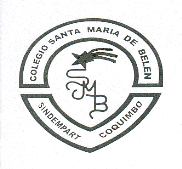    COLEGIO SANTA MARÍA DE BELÉN                                                                                                                     ▄▄▄▄▄▄▄▄▄▄▄▄▄▄▄▄▄▄▄▄▄▄▄▄		               LISTA  DE  MATERIALES  4º BÁSICO- 2024Libros  de  lectura  complementaria para   Cuarto   Básico 2024Lenguaje y comunicación 1  cuaderno de cuadro universitario 100 hojas.Ingles1 Texto CURIOUS KIDS ACTIVITY BK WITH DIG LEVEL 4(Edit. Macmillan)Usar mismo cuaderno año 2023Matemática 1  cuaderno de cuadro universitario 100 hojas.Historia, geografía y Cs Sociales. 1  cuaderno de cuadro universitario 100 hojas.Cs.  Naturales 1  cuaderno de cuadro universitario 100 hojas.Religión1 Cuaderno 60 hojas1 Texto “NUESTRA CASA” Editorial  SMOrientación y tecnología 1 cuaderno chico 40 hojas. Música1 Cuaderno de media pauta1 Instrumento Metalófono (25 a 13 notas) y Flauta Dulce (obligatorio)Instrumentos opcionales: Guitarra, Ukelele y otros.(En caso de tener en casa)EducaciónFísica1 botella plástica de hidratación1 bolso de género con el nombre del estudiante1 toalla de manos1 polera de cambioÚtiles de aseo personal (colonia, desodorante, bloqueador, peineta, etc)1 cuaderno de cuadros 60 hojas con empaste morado1 calza o shortse sugieren zapatillas deportivas (sin plataforma y no zapatillas planasCERTIFICADO MÉDICO QUE ACREDITE QUE EL ALUMNO ESTA APTO PARA REALIZAR EDUCACIÓN FÍSICA (PRESENTAR RESULTADO EN MARZO 2024)Importante: tanto materiales como la ropa deportiva,  debe ir correctamente marcada con el nombre y curso del estudiante. Considerar una colación saludable para finalizar la clase (fruta, barras de cereal, frutos secos, lácteos, etc.) Varios -2 block médium N°99 (para todas las asignaturas)-1 carpeta de cartulinas dimensionadas. -2 fajos de papel lustre.-1 masking tape (scotch  de papel)- 2 plumones de pizarra (negro y rojo)-1 carpeta con archivador para pruebas y guías.*Estuche con 2  lápices grafito, 12 lápices de colores(madera), goma, sacapuntas, pegamento en barra, tijera punta roma, regla de 15 cm. *Se pedirán con anticipación  otros materiales a medida que se necesiten durante el año. Nombre   del  libroAutorEditorial Seguiremos  siendo  amigosPaula DanzigerAlfaguaraAmbar en cuarto  y sin su amigoPaula DanzigerAlfaguaraEfraín  en  La Vega Mario CarvajalAlfaguaraMaría   la Dura :en No  quiero ser NinjaEsteban  CabezasSMEl  chupa cabras de PirquePepe  Pelayo AlfaguaraJulito  cabello y las  salchipapas magicasEsteban cabezasSM